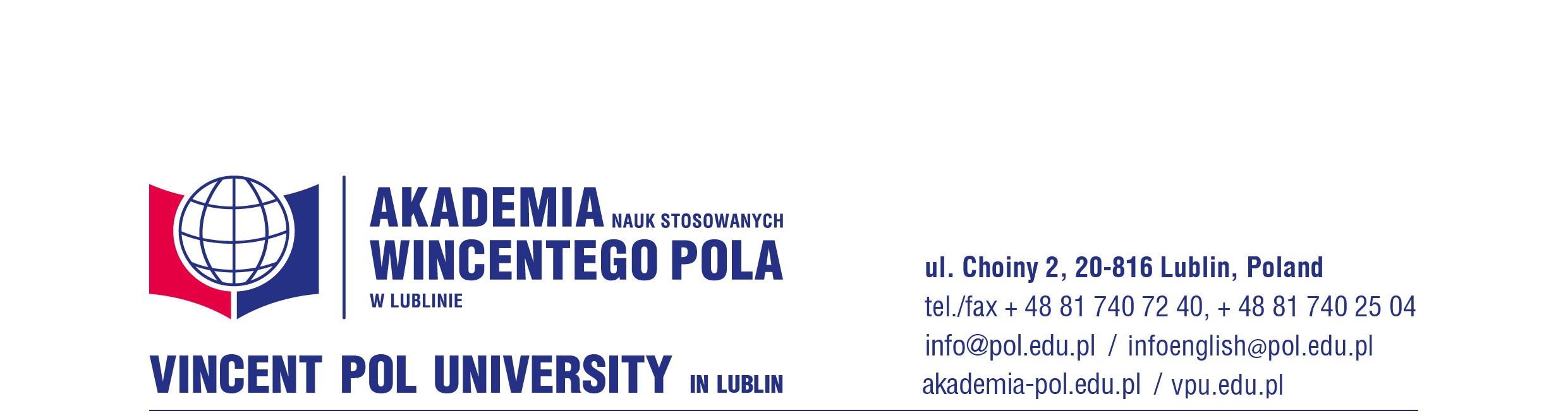 Załącznik nr 3do Regulaminu Komisji Bioetycznej Akademii Nauk Stosowanych Wincentego Pola w LublinieWyrażenie zgody na przetwarzanie danych osobowych dla uczestników badań naukowychOŚWIADCZENIE UCZESTNIKA BADANIA NAUKOWEGOWyrażam zgodę na przetwarzanie przez Akademię Nauk Stosowanych Wincentego Pola w Lublinie moich danych osobowych zebranych w celu realizacji badania naukowego p.t. ……………………………………………………………………………………………………………………………………….prowadzonego przez: …………………………………………………..……………………………………………………………........................................................................Przyjmuję do wiadomości, że zgoda może być odwołana w każdym momencie poprzez złożenie oświadczenia woli w tym zakresie do Akademii Nauk Stosowanych Wincentego Pola w Lublinie...……………………………………………………………data i czytelny podpis uczestnika badania naukowegoObowiązek informacyjny wobec uczestników badań naukowych  przeprowadzanych 
w Akademii Nauk Stosowanych Wincentego Pola w LublinieZgodnie z art. 13 ogólnego rozporządzenia o ochronie danych osobowych UE 2016/679  z dnia 27 kwietnia 2016 r. Akademia Nauk Stosowanych Wincentego Pola w Lublinie informuje, że:Administratorem Pani/Pana Danych Osobowych jest Akademia Nauk Stosowanych Wincentego Pola w Lublinie, z siedzibą  przy ul. Choiny 2 w Lublinie (zwana dalej Uczelnią) w imieniu której obowiązki wykonuje Rektor Uczelni,Administrator danych osobowych Uczelni powołał osobę nadzorującą prawidłowość przetwarzania danych osobowych, z którą można skontaktować się pod adresem: info@pol.edu.pl,Pani/Pana dane osobowe przetwarzane będą w celu realizacji badania naukowego (podać tytuł badania/projektu) w Uczelni na podstawie art. 6 ust. 1 lit. 
a oraz art. 9 ust. 2 pkt j ogólnego rozporządzenia o ochronie danych osobowych z dnia 27 kwietnia 2016 r.,Pani/Pana dane osobowe mogą być ujawniane wyłącznie osobom upoważnionym u administratora do przetwarzania danych osobowych, podmiotom przetwarzającym na mocy umowy powierzenia oraz innym podmiotom upoważnionym na podstawie przepisów prawa,Pani/Pana dane osobowe przechowywane będą wyłącznie przez okres niezbędny do realizacji badania naukowego, a następnie zarchiwizowane zgodnie 
z przepisami prawa,posiada Pani/Pan prawo dostępu do treści swoich danych, prawo do ich sprostowania, usunięcia, ograniczenia przetwarzania, prawo do przenoszenia danych, prawo do wniesienia sprzeciwu, posiada Pani/Pan prawo do cofnięcia zgody na przetwarzanie danych osobowych w dowolnym momencie, posiada Pani/Pan prawo wniesienia skargi do Prezesa Urzędu Ochrony Danych Osobowych, gdy uzasadnione jest, że Pani/Pana dane osobowe przetwarzane są przez administratora niezgodnie z ogólnym rozporządzeniem o ochronie danych osobowych z dnia 27 kwietnia 2016 r.,podanie danych osobowych jest dobrowolne, ale niezbędne do realizacji badania naukowego...……………………………………………………………data i czytelny podpis uczestnika badania naukowego..……………………………………………………………data i czytelny podpis osoby przyjmującej zgodę 